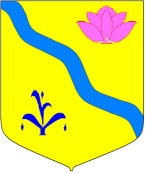 АДМИНИСТРАЦИЯ КИРОВСКОГО МУНИЦИПАЛЬНОГО РАЙОНАП О С Т А Н О В Л Е Н И Е29.03.2023                             п. Кировский		             №   96О внесении изменений  в постановление от 24.02.2021г. №43«Об утверждении Положения «О порядке распределения
стимулирующих выплат руководителям муниципальных
образовательных организаций Кировского муниципального района»          и в постановление от 14.09.2021г. №256 «О внесении изменений в постановление от 24.02.2021г. №43 «Об утверждении Положения «О порядке распределения стимулирующих выплат руководителям муниципальных образовательных организаций Кировского муниципального района»»На основании постановления администрации Кировского муниципального района от 30.03.2022 года № 77 «Об утверждении примерного положения об оплате труда работников муниципальных бюджетных образовательных организаций Кировского муниципального района», в соответствии со ст. 24 Устава Кировского муниципального района, принятого решением Думы Кировского муниципального района от 08.07.2005 г. № 126 (в действующей редакции решения Думы Кировского муниципального района от 22.02.2021 года № 92- НПА)ПОСТАНОВЛЯЕТ:   1. Внести изменения в постановление от 24.02.2021г. №43 «Об утверждении  Положения «О порядке распределения стимулирующих выплат руководителям муниципальных образовательных организаций Кировского муниципального района»  В пункт 2, приложение 2 «Состав комиссии по распределению стимулирующих выплат руководителям муниципальных образовательных учреждений Кировского муниципального района», изложив его в следующей редакции: - Тыщенко Л.А., и.о. заместителя главы администрации Кировского муниципального района, председатель комиссии,-  Сухина С.В., начальник отдела образования администрации Кировского муниципального района, заместитель председателя,-  Терская Г.В, специалист отдела образования администрации Кировского муниципального района, секретарь комиссии. Члены комиссии:- Веремейчик И.А., директор МКУ «ЦОМОУ»,- Леплянина С.В., специалист отдела образования администрации Кировского муниципального района,- Решетникова В.М., методист МКУ «ЦОМОУ»,-  Григорьева Н.Н., директор МБОУ «СОШ № 2 пгт. Кировский Кировского района», старший методист МКУ «ЦОМОУ»,- Сунтуфий А.Н., директор МБОУ «ООШ с. Увальное Кировского района»,- Юшкова В.В., заведующий МБДОУ «Детский сад № 3 пгт. Кировский Кировского района».     2.  Руководителю аппарата администрации Кировского муниципального района данное постановление разместить на официальном сайте администрации Кировского района.      3.  Контроль за исполнением данного постановления возложить на начальника отдела образования администрации Кировского муниципального района С.В. Сухина.Глава Кировского муниципального района -                      глава администрации Кировскогомуниципального района                                                                      И.И. Вотяков